Matthew Troyer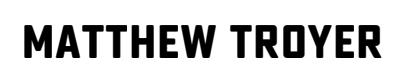 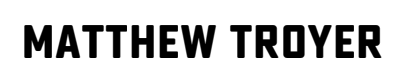 (941) 735-0299		matt@thetroyers.comwww.matthewtroyerphotography.comSummary of Qualifications Astute, results-oriented photographer with 12 years of comprehensive professional photography experience for the U.S. Department of Defense and independently as a freelance photographer. Able to employ creative approaches to meet or exceed all designed objectives distilling complicated ideas, themes or messages into clear and concise products for diverse audiences.Education Bachelor of Fine Arts, Photography and Imaging, Ringling College of Art & Design, GPA 3.97/4.0Professional ExperienceOwner, Matthew Troyer Photography, Sarasota, Fla., Jan 2013 - PresentManaged multiple clients addressing various photographic style needsMarketing across social media applicationsMultiple light setup for flash photography on location and in studioAdvanced Knowledge of studio lighting techniquesMaintained accurate record keeping for invoices, contracts and permitsEnsured timelines and quality control of products for clientsManaged calendars for photoshoots and deadlinesMaintained budget for expenses and client photoshootsTeaching Assistant, 3-D Design, Ringling College of Art and Design, Sarasota, Fla., April 2019- June 2019Assisted multiple faculty members in classes and/or workshopsActively participated in all classes, course and one-on-one critiquesMentored over 80 students in and outside of the classroomAssisted with inventory, preparation, and distribution of program suppliesAssisted with exhibition galleries receiving and managing artwork, supporting breakdown and operations of galleriesDocumented all student works for faculty assessment Photography Instructor, Supervisor, Defense Information School, Fort Meade, Md., May 2014 - Oct 2016Served as a supervisor for 12 instructorsMaintained accountability of all staffEvaluated, counsel and resolve instructor issues Created training schedule and ensure proper instruction and planning is provided in each class in accordance with school policiesAccountable to academic director for maintenance and upgrade to course materialResponsible for test control, grading, theories, techniques and digital imagery technologies utilized for the instruction of studentsWorked alongside individual Military service branch media directors to evaluate and modify training tasks and equipment to be utilizedEvaluated, counseled and resolved students’ academic and administrative issuesMaintained academic and performance recordsPrepared, administered and evaluated written and performance testsInstructed all students in: Administration, Computer Basics, Digital Camera Operations, Composition, Lenses and Filters, Caption Writing, Color Printing, Light and Color Theory, Exposure, Flash Techniques, Macro Photography, Ethics, Combat Photography, Image Transmission and Accessioning, Night Vision, Documenting Mishaps and Investigations, Studio Techniques, and Photo Story CreationPhoto Editor, Photojournalist, Camp Lejeune, NC, Camp H.M. Smith, Hawaii, April 2009 - May 2014Maintained and revised workflow standard operating proceduresCoordinated and supervised the development of photographic support requests with the production supervisor and customersEstablished and enforced support priorities, workflow and deadlines for the progress and completion of all productsMaintained accountability, issuance and purchase of over $500,000 worth of audio/visual equipmentSupervised ensured the life cycle management of all photo section imagery and products to include acquisition, metadata, public release, local archival, and transmission to external news agenciesEnsured the technical proficiency of 24 employees through training, continual critique and individual mentorshipAssisted in the Department of Defense working groups to identify themes and messages for target audiences and ensure proper capture and usage of imagery to meet desired effectsDocumented combat operations, training, and humanitarian relief efforts of U.S. and Foreign forces nationally and abroadTasked by the state department with providing instruction in basic still photography and caption writing to the Armed Forces of the Philippines in multiple workshops and in partnership with the U.S. Embassy at the Civil-Military Operations School on Camp Aguinaldo, Manila, PhilippinesContinuing Education and Training Think BIG, After Effects Intermediate Training Course, 2015Instructor Trainer Course, Defense Information School, 2014Intermediate Photojournalism Course, Defense Information School, 2013Intermediate Information Operations Practitioners Course, 2013DoD Annual Military Photography Workshop, 2012Department of Labor, Journeyman Photographer Certificate, 2012Advanced Leadership and Management Course, 2012Basic Leadership Development Course, 2010Combat Camera Photography & Extreme Climate Workshop, 2009Basic Still Photography Course, Defense Information School, 2009Photography Skills and TechniquesFluent is all DSLR camera systems, Paul C. Buff , Profoto, Wescott, Flashpoint/Godox, Canon and Nikon lighting equipment in studio and on locationProficient in retouching and image restoration, color correction, color management, and digital asset managementWorking Knowledge in traditional darkroom film processing, enlarging, and developing 35 mm, medium and large format film typesAdvanced Proficiency in film scanning, and archival pigment printingSoftware KnowledgeMac and PC platformsAdobe Creative Suite: Photoshop, Lightroom, Bridge, Premiere, InDesign, Illustrator, After Effects, AuditionMicrosoft Word, PowerPoint, Excel, Keynote, Prezi, ZoomPTGui, Capture One, KeyShot, SilverFast 8, Final Cut ProSCC MediaGrid and PhotoMechanic ExhibitionsNew Portraits, Debra M. Cooley Photography Gallery, Sarasota, Fla., 2021War Paint: Profiles of Courage, Project Space 340, Sarasota, Fla., 2020Color Space, Debra M. Cooley Photography Gallery, Sarasota, Fla., 2020Best of Ringling Annual Juried Exhibition, Willis A. Smith Galleries, Sarasota, Fla., 2020Ringling College of Art & Design Annual PI Show, Diane Roskamp Exhibition Hall, Sarasota, Fla. 2020Creative Quarterly’s top 100 Artists (Top 25 Photographers) of 2018, YUI Gallery, New York, NY., 2019Student and Veteran Showcase, Madeby Gallery, Sarasota, Fla., 2019Best of Ringling Annual Juried Exhibition, Patricia Thompson Gallery, Sarasota, Fla., 2019Veteran & Alumni Show, Madeby Gallery, Sarasota, Fla., 2018Selected PublicationsMalvie Magazine #89, 2021Creative Quarterly Magazine Best 100 Artists of 2020 BookCreative Quarterly Magazine #62, 2020Creative Quarterly #60, 2020International Photo Awards Book, 2019Creative Quarterly Magazine #54, 2019Creative Quarterly Best 100 Artists of 2018 BookGlobalSecurity.Org 2018: “The year on Pen: U.S. Military Forces on the Korean Peninsula”, 2019WeAreTheMighty.com “Why veterans tapping a drink on the bar is a sign of respect”, 2018Business Insider.com: Military & Defense, March 19, 2016UPI.com: South Korea Building up military, rising as arms exporter, 2015TheBlaze.com: “Incredible Pictures of U.S. Marines in 2013”, 2013TIME.com: “Leatherneck Lunch”, 2013AwardsTop 100 Artists (Top 25 Photographers), Creative Quarterly, 2020Gold Juror’s Award, “Traci and Nancy”, Best of Ringling Annual Juried Exhibition, 2020Honorable Mention, “Marine in the Woods”, Editorial/Press, International Photography Awards, 2020Honorable Mention, “Traci and Nancy”, People/Family, International Photography Awards, 2020Honorable Mention, “Gisselle and Myrtha”, People/Family, International Photography Awards, 2020Best Technique Award, “Portrait of a Priest”, Best of Ringling Annual Juried Exhibition, 20193rd Place - Press/Personality, “Portrait of a Priest”, International Photography Awards, 2019People’s Choice Award, “Keara”, Madeby Gallery Student and Veteran Showcase, 2019Top 100 Artists (Top 25 Photographers), Creative Quarterly, 20181st Place, “Portrait of a Priest”, Madeby Gallery Veteran and Alumni Show, 2018Professional Organizations Member, Society of Photographic Educators, 2020Extracurricular Activities President, Veteran’s Club, Ringling College of Art and Design, 2019-2021Founded Veteran’s Club as an official clubEstablished and organized annual Veteran’s Portrait Gallery “War Paint: Profiles of Courage”Coordinated Annual Student and Alumni Veteran ShowcaseStudent Government Association Senator, Photography and Imaging, Ringling College of Art and Design, 2019-2021Served on Safety and Security committeeVolunteer Work Provided event photography services for Florida’s Ride 2 Remember Alzheimer's Non-Profit, 2017-2019Supplied photography services for Team Tony Cancer Foundation, 2018